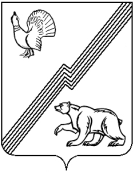 ГЛАВА ГОРОДА ЮГОРСКАХанты-Мансийского автономного округа – Югры ПОСТАНОВЛЕНИЕот 22 января 2018 года                                                                                                                       № 3О внесении изменений в постановлениеглавы города Югорска от 09.11.2017 № 40«О наградах главы города Югорска»В целях поощрения граждан города Югорска за многолетний плодотворный труд, высокое профессиональное мастерство, активное участие в общественной жизни города Югорска, а также трудовых коллективов организаций, внесших значительный вклад                             в социально - экономическое развитие города Югорска:1. Внести в приложение 2 к постановлению главы города Югорска от 09.11.2017                         № 40 «О наградах главы города Югорска» (с изменениями от 06.12.2017 № 47) следующие изменения:1.1. В разделе I:1.1.1. В подпункте 1 пункта 1.5 слова «должностными лицами, замещающие должности» заменить словами «должностными лицами, замещающими должности».1.1.2. В пункте 1.10 слова «положения пункта 1.9» заменить словами «положения абзаца 1 пункта 1.9».1.2. В разделе II:1.2.1. В пункте 2.1:1.2.1.1. В подпункте 3 слова «руководители органов государственной власти» заменить словами «руководители территориальных органов государственной власти».1.2.1.2. В подпункте 4 слова «коммерческих организаций» заменить словом «коммерческих».1.2.2. В пункте 2.2 слова «, отвечающих критериям, определенным настоящим Положением, без внесения ходатайств.» заменить словами «без внесения ходатайств                              и прилагаемых к ним документов.».1.3.  В разделе III:1.3.1. Пункты 3.5 – 3.6 изложить в следующей редакции:«3.5. Наградные документы, предусмотренные пунктом 3.1, подпунктами 1 – 3 пункта 3.2, пунктами 3.3 и 3.4 настоящего раздела подписываются руководителем организации                               и заверяются печатью организации.Наградные документы на руководителя организации подписываются его заместителем или иным уполномоченным должностным лицом. Наградной документ, предусмотренный подпунктом 4 пункта 3.2 настоящего раздела заверяется уполномоченным работником организации.3.6. Наградные документы на руководителя муниципальной организации проходят согласование с лицами, замещающими должности первых заместителей главы города, заместителей главы города, по подведомственности.Наградные документы, не согласованные с указанными лицами, на рассмотрение главе города Югорска не направляются.».1.3.2. Дополнить пунктом 3.7 следующего содержания:«3.7. Наградные документы действительны с течение 6 (шести) месяцев со дня их выдачи.».1.3.3. В подпункте 2 пункта 3.9 слова «пунктом 1.9 раздела I,» исключить.1.4. В разделе V:1.4.1. В наименовании после слов «Почетной грамоте» дополнить словом «главы».1.4.2. В пункт 5.1 слова «социальной и экономической политики автономного округа» заменить словами «социальной и экономической политики города Югорска».1.5. Пункт 7.1 раздела VII изложить в следующей редакции:«7.1. Благодарственным письмом главы города Югорска (далее - Благодарственное письмо главы города) награждаются граждане за достижения в работе, учебе, на соревнованиях российского и международного уровня, проведение мероприятий, значимых для города Югорска, активное участие в общественной жизни города, благотворительную и общественную деятельность, успешное выполнение поручений главы города Югорска.».2. Опубликовать постановление в официальном печатном издании города Югорска                               и разместить на официальном сайте органов местного самоуправления  города Югорска.3. Настоящее постановление вступает в силу  после его официального опубликования и распространяется на правоотношения, возникшие с 01.01.2018.4. Контроль за выполнением постановления оставляю за собой.Глава города Югорска                                                                                                    Р.З. Салахов